Universidade Federal do Rio Grande do Norte  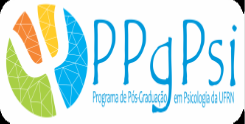 Programa de Pós-Graduação em PsicologiaRESULTADO  BOLSA PNPD – NOVEMBRO 2014Natal, 11/11/2014.Comissão Examinadora
_______________________________Profa. Dra. Eulália Chaves Maia________________________________Profa. Dra. Elza Ma. do Dutra
_______________________________Profa. Dra. Tatiana de Lucena TorresNOME DO CANDIDATOParecerGIMENA PÉREZ CARABALLOFavorável 